Открытый урок  Изобразительного искусства по теме «Обобщающий урок  Виды пейзажей» урок –диктант.Цели  и задачи урока: -Повторить виды пейзажей.-развитие речи, памяти, мышления, творческое  воображение, художественно-эстетические навыки  учащихся, глазомер  и тонкую       моторику руки;-  формирование интереса к изобразительному   искусству;- воспитание любви к  искусству, аккуратности и трудолюбию.Ход урокаОрганизационный момент урока.Приветствие:В чистой, тёпленькой водичкеРыбки плещутся в пруду.То сожмутся, разожмутся,То зароются в песок.А у нас звенит звонок Начинается урок.Проверка готовности учащихся к уроку.Прежде, чем начать занятие, проверим, всё ли у вас готово к уроку. Я буду читать загадки, а вы покажете предмет, о котором в них говорится:Свою косичку без опаскиОна обмакивает в краски,Потом окрашенной косичкойВ альбоме водит по страничке.                                           (Кисточка)Жмутся в узеньком домишкеРазноцветные детишки.Только выпустишь на волю –Где была пустота,Там глядишь – красота.                                           (Краски)Как называются краски, которые вы принесли?   (Гуашь)Семя плоскоПоле гладко,Кто умеет,Тот и сеет,Семя не всходитА плод приносит.  (Бумага)Ещё нам сегодня будут нужны баночка с водой, палитра и салфетки.Для того, чтобы вам удобно было работать, вспомним как организовать своё рабочее место и разложить необходимые материале на столе.                Правила:Слайд 1Лист бумаги кладём перед собой.С правой стороны ближе к нам, ставим баночки с гуашью, дальше с водой.Подготовка красок к работе.- Смачивание красок.Чтобы на ваши краски и кисточки всегда было приятно смотреть, необходимо вспомнить правила работы с художественными материалами. Законы юного художника: слайд 2 Аккуратно смачивать кисточки в воде, излишки воды вытирать о край баночки, можно использовать салфетку для промачивания кистей.Нельзя кисточку тереть о бумагу и портить ей причёску, а также долго держать опущенной  в воде.Промывать кисть, чтобы не пачкать краски;После работы гуашь надо плотно закрыть, чтобы она не высохла.Молодцы ребята! А мы продолжаем работать дальше. По ходу нашей работы, я попрошу вас на мои вопросы отвечать, не выкрикивая, а поднимать руку. Я вижу ваши руки, а потом слышу вас.4. Сообщение темы и цели урока.Ребята, вспомним, какую роль в изобразительном искусстве играет  пейзаж?Что такое пейзаж?Пейзаж –-Какие виды пейзажей вы знаете? Сельский , городской , парковый , морской, индустриальный, романтический , исторический.Сегодня на уроке мы выполним диктант  по теме Виды пейзажей.5 .Отгадай и назови виды пейзажей.Слайд 3Игра Третий ЛишнийСлайд 46.Работа над темой урока                                    Первый снегирь.На улице холодно. В аллеях парка стоит тишина. Только старые липы стонали и охали. Они качали мёрзлыми ветвями. На дерево сел снегирь. Он выставил красную грудку и брюшко. Вот какой он бравый. Люди замедляли шаги  и улыбались. Первый снегирь стужу зазывает. А ночью ударил мороз.Какую картину вы себе представили? Какой это вид пейзажа?Ребята, если это зима, холодно , то какое небо вы изобразите? Какие краски возьмёте?Что говорится о деревьях?Как описывают снегиря?6.Самостоятельная Работа .7. Подведение итога урока.Выставка работ учащихся и  обсуждение.Вот и закончилась наша работа. Молодцы! Посмотрите, какие замечательные  работы у вас получились.Рефлексия: Что необычного было на уроке?Что понравилось больше всего?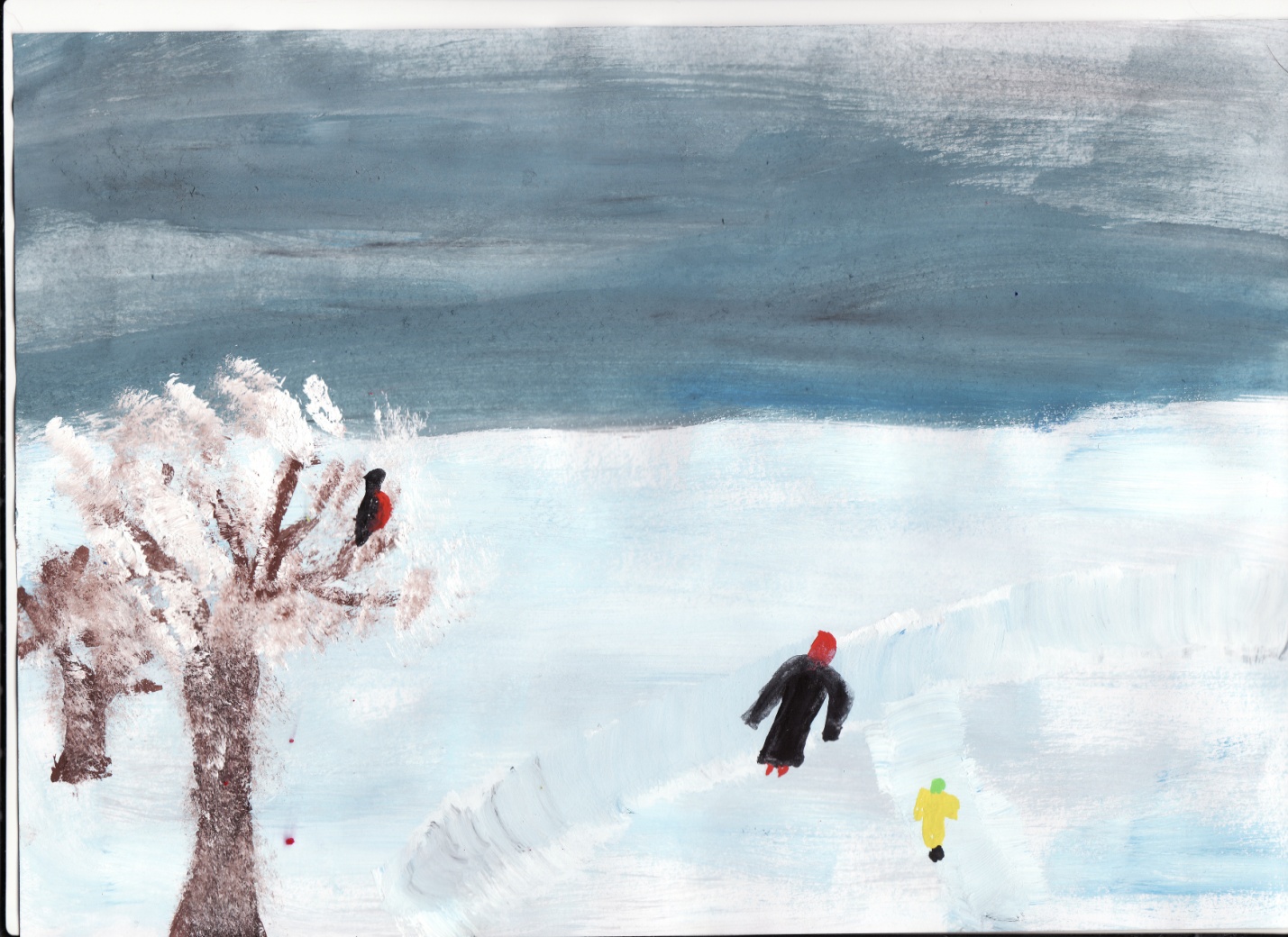 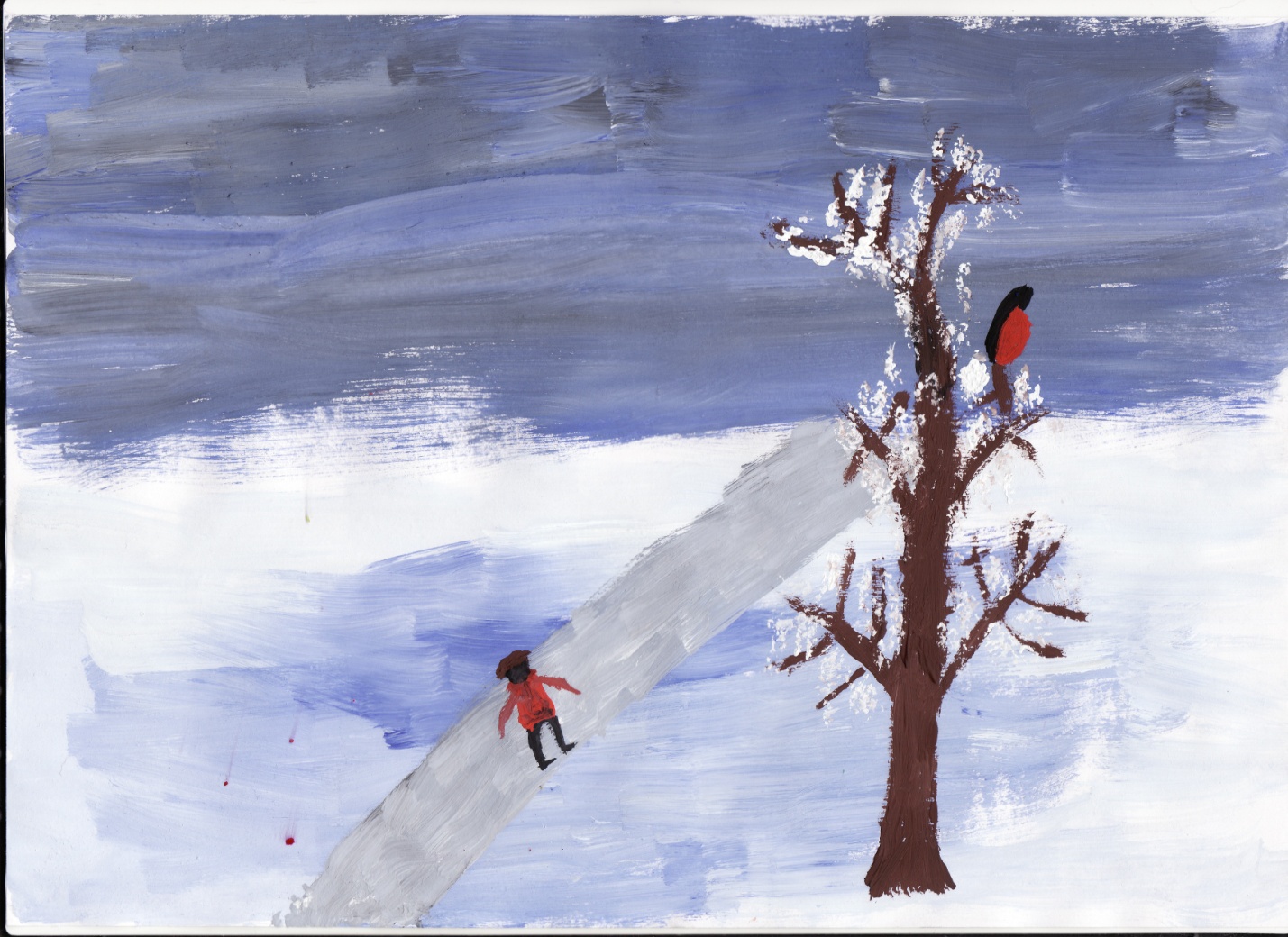 